PROTOCOLE SANITAIREGuide relatif au fonctionnement de l’Ecole ACCORD(mis à jour au 15 Mars 2022)INTRODUCTIONLe 3 mars 2022, le Premier ministre a annoncé la levée du passe vaccinal et du port du masque en intérieur pour le 14 mars 2022 en raison du reflux amorcé alors par l’épidémie COVID 19.Le 10 mars 2022 la Direction de l'information légale et administrative a effectué une publication concernant la "Fin du passe vaccinal et du port du masque en intérieur à partir du 14 mars 2022", en raison de l'amélioration de la situation sanitaire face à l'épidémie de Covid-19 depuis plusieurs semaines et de la baisse notable de la pression sur les hôpitaux.Des allègements au protocole sanitaire national ont donc été effectués à partir du 14 mars 2022 et précisent :- La suspension du passe vaccinal pour accéder à l'ensemble des lieux (restaurants, bars, discothèques, cinémas, théâtres, salles de spectacle, musées, stades, foires et salons...) où il était exigé ;- Le port du masque ne sera plus obligatoire dans les lieux clos (entreprises, écoles, administrations, services publics, magasins...) sauf dans les transports collectifs de voyageurs et les établissements de santé, dans lesquels il restera exigé. Le port du masque reste recommandé pour les personnes positives et cas contacts à risque, les personnes symptomatiques et les professionnels de santé. Les salariés le souhaitant pourront continuer de porter un masque, sans que l’employeur puisse s’y opposer ;- outre la levée de la « distanciation sociale » déjà progressivement mise en œuvre.Un guide des « mesures de prévention des risques de contamination au Covid-19 hors situation épidémique » remplacera le protocole national en entreprise, mais à ce jour nous n'avons toujours pas reçu la version officielle de ce guide, qui sera communiqué dès réception par l’école.Ces allègements n’excluent cependant pas, bien au contraire, le respect des gestes barrière comme le lavage des mains régulier, le nettoyage et la désinfection des surfaces ainsi que l’aération des bureaux et des autres espaces de travail ou lieux partagés.Par ailleurs, les salariés qui le souhaitent pourront continuer à porter un masque, sans que l’employeur ne puisse s’y opposer. Il en est de même des stagiaires, usagers ou de tous intervenants dans les locaux de l’école.Le protocole sanitaire de l’école ACCORD est donc mis à jour compte tenu de ces nouvelles mesures, étant rappelé qu’il s’adresse :à l’ensemble du Personnel de l’école et à tous les formateurs intervenant à l’école ACCORDaux Stagiaires de l’écoleà toute personne conduite à exercer une prestation dans l’école.Il présente les mesures et les règles mises en place par l’école ACCORD pour la protection sanitaire des personnes, qu’il est impératif de respecter dans l’intérêt de chacun et de la collectivité, en termes d’organisation et de contrôle, sur chacune des thématiques suivantes :Accueil des stagiairesGestion de la circulation des stagiaires et du Personnel de l’écoleOrganisation et gestion des salles de classe et des autres locaux de l’école Nettoyage/ désinfection des locaux  Sanitaires Consignes et recommandation à suivre dans l’hypothèse de cas suspect ou avéré Il repose sur les règles fondamentales déclinées ci-après :Le respect nécessaire par toutes et tous des gestes barrièresLe nettoyage et la désinfection des locauxLa formation, l’information et la communication.Il pourra être complété/mis à jour en fonction de l’évolution de la situation (évolution de la crise sanitaire, consignes gouvernementales).Il est destiné à être diffusé largement : il est remis/envoyé à chaque membre du Personnel d’ACCORD. Il est remis en main propre ou adressé par voie électronique aux formateurs externes intervenant à l’Ecole.Il est consultable par les stagiaires à l’accueil de l’école le premier jour, même s’il leur a déjà été envoyé par email.Il est également publié sur le Site internet de l’Ecole et sera affiché dans les locaux de l’entreprise à côté de l’accueil.I - PrÉalable : Le personnel et les Stagiaires ne doivent en aucun cas venir à l’école s’ils présentent un symptôme de la Covid-19 sur eux-mêmes ou les personnes partageant leur hébergement.EN CAS DE SYPTOMES IL CONVIENT DE :1) s’isoler/consulter/se faire testerLes personnes qui présentent des symptômes de la Covid-19 doivent s’isoler à leur domicile, et maintenir à distance les personnes, même de leur entourage, dès l’apparition des symptômes, et téléphoner immédiatement à leur médecin et/ou passer un test et prévenir ou faire prévenir l’école par un proche.Si la personne n’a pas de médecin traitant, ou qu’il est absent, elle peut appeler un autre médecin de ville ou procéder à une téléconsultation avec un médecin.Le médecin réalise ou prescrit un test antigénique, selon la date d’apparition des symptômes, ou prescrit un test RT-PCR.Il est possible de passer aussi un test antigénique sans ordonnance.  Il est réalisé le plus rapidement possible en pharmacie ou dans le laboratoire spécialisé le plus proche ou encore dans les « barnums » mis en place à cet effet dans Paris, mais ACCORD recommande néanmoins de contacter un médecin.Pour passer le test ou en attendant les résultats, il faut s’isoler pour ne pas transmettre le virus si la personne devait être affectée.Enfin, en cas de difficultés respiratoires comme un manque de souffle au moindre effort ou lors de la prise de parole, appeler le 15 (ou le 114 pour les personnes sourdes ou malentendantes). En cas de doute sur un médicament ou sur l’évolution de symptômes, il faut contacter son médecin.2) prévenir l’écoleLa personne présentant les symptômes (Personnel, Stagiaires) doit impérativement prévenir (ou faire prévenir) sans délai ACCORD, et en particulier lui faire connaitre les personnes de l’école (Personnel, Stagiaires) avec qui elle a pu être en contact rapproché sans mesures de protection efficaces, 2 jours avant le début des signes de la maladie jusqu’à la mise en isolement.La personne à prévenir est Madame BASTIAN, référent COVID au sein de l’école.A défaut, il est possible d’envoyer un email rapidement à l’école à info@accord-langues.com ET à booking@accord-langues.com.En cas de test positif ou cas contact :SI la personne a été testée positive ou qu’elle est contact d’une personne malade du COVID-19 ou d’une variante, elle doit se mettre à l’isolement.La durée de cet isolement varie selon que :- la personne est testée positive à la COVID-19, - ou qu’elle est cas contact ou cas contact à risque.Sont notamment distinguées trois types de personnes contact : à risque élevé, à risque modéré, à risque négligeable. Dans les trois cas, il s’agit d’une personne en contact avec une personne positive à la COVID-19 sans mesure de protections efficaces.Par ailleurs la durée de l’isolement du cas contact varie selon que la personne a reçu un schéma vaccinal complet ou pas, qu’elle est immunodéprimée ou pas, qu’elle vit avec la personne testée positive ou pas.En annexe au présent protocole sont joints :Une note explicative sur les principes généraux de l’isolement et la conduite à suivre (note et schémas)La définition des « personnes cas contact » et la conduite à tenir par les « cas contact » (note et schémas)La liste de personnes vulnérables(source schémas : amelie.fr à jour au 14 mars 2021)Aucun stagiaire ne pourra en cas de test positif, quelle que soit sa situation, reprendre ses cours à l’Ecole après la période d’isolement s’il ne présente pas préalablement un nouveau test PCR négatif.II – LES MESURES ET REGLES APPLICABLESLa distanciation physiqueLa règle de distanciation physique, dont le principe est le respect d’une distance minimale d’un mètre entre chaque personne est supprimée mais l’Ecole recommande de continuer à la respecter chaque fois et partout où elle est possible dans le cadre de l’organisation de l’espace, aux salariés de l’Ecole et aux professeurs externes y intervenants.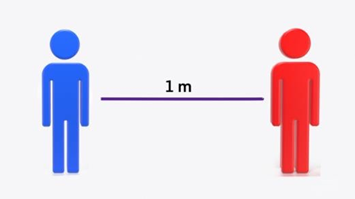 ACCORD conserve l’organisation qui permet d’assurer cette règle autant que possible dans tous les contextes et tous les espaces de l’école en fonction de l’architecture et des dimensions des locaux. - Concernant les salles de cours, les restrictions de jauge ont été levées à la rentrée de l’année 2021/2022 : il n’y a donc plus de règle de jauge particulière en salles de cours. Néanmoins, les règles d’occupation des salles de cours pourront à tout moment être modifiées par l’Ecole selon l’évolution de la situation sanitaire et des consignes nationales.ET ENFIN les gestes barrières rappelés au 2) doivent impérativement être respectés et appliqués.- Les dispositifs de séparation entre les salariés ou entre salariés et autres personnes présentes (clients, prestataires) de type écrans transparents mis en place pour certains postes de travail (ex. accueil, open-space) et dans la salle d’examen sont maintenus.L’application des gestes barriÈreS Les gestes barrières rappelés ici doivent être appliqués en permanence, partout, et par tout le monde : stagiaires, personnel de l’école ACCORD, et aussi les intervenants/prestataires externes, livreurs, fournisseurs.lavage régulier des mains, éviter de se toucher le visage, tousser et éternuer dans son coude ou dans un mouchoir jetable,saluer sans se serrer la main, pas d’embrassades.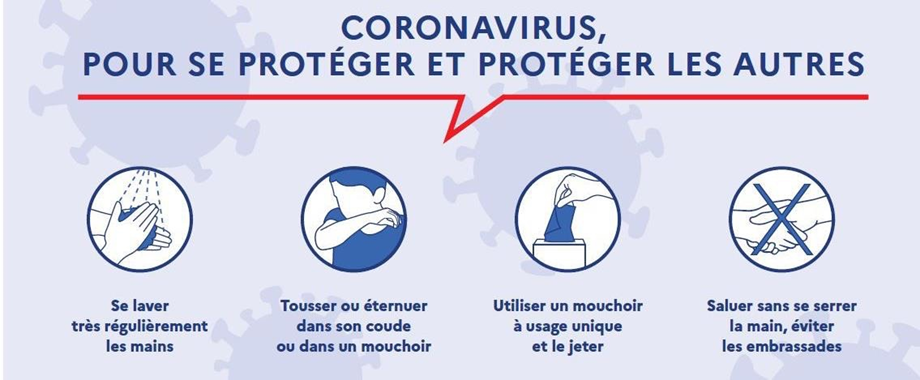 2-1) Le lavage régulier des mains Il est essentiel. Il consiste à laver à l’eau et au savon toutes les parties des mains pendant au moins 30 secondes.A défaut de savon, l’utilisation d’une solution hydro-alcoolique peut être envisagée. Le lavage des mains doit être réalisé par chacun, à minima : à l’arrivée à ACCORD, par les stagiaires comme par le personnel de l’école. avant de rentrer en classe, notamment après chaque pause,avant d’aller aux toilettes ET après y être allé,après s’être mouché, avoir toussé, avoir éternué,avant de manger en cas de repas ou d’en-cas pris pendant la présence à ACCORD, ou à l’extérieuren cas de contact impromptu avec d’autres personnes.Le lavage des mains peut être remplacé par une friction au gel hydro-alcoolique, quand il n’est matériellement pas possible.ACCORD met à disposition de tous du savon dans les sanitaires, des gels hydro-alcooliques en quantité suffisante, des serviettes jetables dans l’ensemble des locaux.En particulier un distributeur de solution hydro-alcoolique se trouve à l’entrée de l’école à côté de l’accueil, et doit être systématiquement utilisé par les personnes entrant dans l’école. Des distributeurs de solution hydro-alcoolique sont placés à distance régulière dans les couloirs de circulation, à l’entrée des salles de classe, de la salle de professeurs, à l’entrée des sanitaires et en plus à l’intérieur de celles-ci (avec lingettes pour les sanitaires)Les distributeurs de solution hydro-alcoolique sont signalés dans les couloirs par une affichette/pictogramme.Savons : ceux-ci sont placés dans les sanitaires et dans la cuisine des professeurs, avec serviettes jetables2-2) Port du masqueMASQUESLe port du masque n’est donc plus obligatoire à l’intérieur des bâtiments de l’école ACCORD à partir de lundi 14 mars, y compris dans les salles de cours. Mais, le personnel de FORUM ACCORD, les professeurs intervenant dans nos locaux, ainsi que les étudiants peuvent parfaitement continuer à en porter un, s’ils le souhaitent.- pour le Personnel de l’Ecole :ACCORD continuera à mettre à  la disposition de son personnel qui le souhaite des masques de catégorie 1 (filtrant au moins 90 % des particules émises d’une taille supérieure ou égale à 3 microns), à raison de deux masques par jour de présence à l’école. Ces masques sont remis par la responsable comptable en début de semaine, ou au premier jour de travail en cas d’arrivée en milieu de semaine, aux professeurs concernés, sous enveloppe.Des masques supplémentaires sont en cas de demande à disposition au bureau de la comptabilité si nécessaire.ACCORD rappelle enfin que le port du masque est obligatoire dans les transports collectifs et les établissements de santé. - pour les stagiaires d’ACCORD :ACCORD rappelle que le port du masque est obligatoire dans les transports collectifs et les établissements de santé. ACCORD insiste aussi sur le fait que les stagiaires ne doivent acheter et porter que des masques suffisamment filtrants, c’est-à-dire des masques de catégorie 1.En cas d’oubli, de perte ou de nécessité, l’Ecole propose aussi des masques à la vente, au service accueil, au prix de 1 euro le masque. Le stagiaire doit payer le masque en glissant la monnaie dans une urne à cet effet, le personnel de l’Ecole n’étant pas autorisé à toucher de la monnaie ou des billets de banque. Il est donc recommandé aux stagiaires de toujours avoir l’appoint sur eux.2-3) Consignes d’utilisation du masque / gestion des déchets :- Utilisation du masque :Si le masque est enlevé quelques instants au cours de la journée, il faut le faire en ne touchant que les attaches, mais pas le masque. Pareillement pour le remettre. Il ne doit pas être posé sur une surface mais pendu, toujours par une des attaches. Il faut se laver les mains après l’avoir manipulé.Les masques réutilisables doivent être lavés en machine à 60° et séchés rapidement.Des pictogrammes décrivant la bonne utilisation du masque sont affichés, à différents endroits dans les locaux de l’Ecole.- Poubelles destinées aux masques Trois poubelles à ouverture à pied destinées à y jeter des masques (et éventuellement les gants) sont placées respectivement :- dans la zone d’entrée et d’accueil de l’Ecole- dans le couloir rez-de-chaussée- dans le couloir du R-1Ces poubelles ne doivent être touchées par personne pour être vidées, ni déplacées ; seul le personnel de nettoyage habilité et équipé est autorisé à les vider.Les masques ne doivent jamais être jetés dans une autre poubelle (en salle de classe, en salle des professeurs, dans les bureaux…).Gestion / organisation de la circulation dans les locaux et rÈgles gÉnÉrales à l’ensemble des locaux.3-1) Plan de circulationACCORD conserve encore pour le moment un sens de la circulation tenant compte de la configuration des locaux afin de fluidifier celle-ci et d’éviter les contacts rapprochés dans les couloirs et dans l’escalier.Il reste recommandé, lors de l’utilisation de l’escalier desservant les étages, d'éviter les croisements de groupe de personnes, quel que soit le nombre, en laissant la priorité aux personnes ou groupe de personnes qui montent.3-2) Affichage / EPI et comportementsDes affichettes dans l’Ecole rappellent les règles sur les gestes barrières, dont l’hygiène des mains.Une solution hydro-alcoolique est mise à disposition des stagiaires et du personnel de l’Ecole si le dossier d’un stagiaire doit être traité à l’accueil (première inscription, paiement pour une prolongation ou un autre cours, etc.) et utilisée avant et après manipulation avec les mains.Des lingettes désinfectantes sont aussi à disposition à l’accueil et doivent être utilisées pour essuyer les surfaces de contact (comptoirs, billets de banque, monnaie, etc.). Les lingettes désinfectantes doivent être ensuite jetées soit dans la poubelle à pied destinée au masques, à l’accueil, quand c’est possible, soit dans les corbeilles mises en place à l’école dans les salles et sanitaires, selon l’endroit où elles ont été utilisées.3-3) Ventilation/aération de l’Ecole
La ventilation et l’aération des locaux est assurée par le système de prise d’air neuf qui a été installé et qui assure donc en permanence un renouvellement de l’air, en assurant un flot d’air neuf depuis l’extérieur. Ce système a été installé dans l’ensemble des locaux en mars 2021.Par ailleurs, pendant les pauses qui doivent durer 15 minutes à chaque fois, les salles de classe ne sont pas occupées. Les portes des classes doivent être laissées ouvertes, le renouvellement d’air neuf se faisant alors en plus dans la salle vide pendant la pause.3-4) Pauses décaléesL’objectif poursuivi est de limiter les flux et croisements entre élèves des différentes classes et de manière générale les croisements du Personnel de l’Ecole. Chaque professeur doit respecter et faire respecter l’horaire fixé pour la pause de sa classe. Un temps de pause différent permet de limiter les flux importants durant les pauses, dans les couloirs, ou dans la zone d’accueil si les stagiaires sont sortis pendant la pause.Les stagiaires et les professeurs sont invités à respecter scrupuleusement les horaires de pause qui leur sont indiqués par le Responsable Pédagogique, selon les plannings mis en place.Si un stagiaire ne respecte pas le temps imparti de la pause et qu’il est en retard lors de la reprise du cours, le professeur pourra ne pas le réintégrer et l’invitera à quitter les locaux de l’Ecole et attendre la fin de la leçon pour venir récupérer ses effets personnels.3-5) Horaire des coursEn fonction des variations du nombre de stagiaires dans l’Ecole (nouvelles arrivées, par exemple), la direction se réserve de décaler les débuts et fins de cours selon le nombre de stagiaires à accueillir et présents à l’école. La Direction pédagogique de l’Ecole affichera, chaque fin de semaine, les horaires de chaque classe pour la semaine suivante.Organisation des salles de coursA la date d’actualisation de ce protocole la jauge dans les salles de cours a été supprimée. Cependant, les autres mesures sanitaires prises par ACCORD restent pleinement valables et doivent être appliquées et respectées par tous.Ainsi :Chaque salle de classe est organisée pour respecter les mesures sanitaires à appliquer :Des distributeurs de solution hydro-alcoolique signalés par pictogramme sont à disposition dans le couloir menant aux salles de cours, Des lingettes désinfectantes sont à disposition dans chaque salle de cours et régulièrement approvisionnées.Le professeur doit désinfecter après chaque utilisation ou chaque contact, les points de contact de sa salle de cours : les poignées de porte et de fenêtre, interrupteurs, boutons de matériel audio et vidéo.La chaise du professeur est disposée de manière à respecter une distance d’un mètre au minimum entre les stagiaires et leur professeur.Chaque classe conservera sa salle de cours pendant toute la semaine (aucun changement de salle ne sera autorisé) et chaque stagiaire conservera sa chaise pendant toute la durée de la semaine.Avant le début de sa classe le professeur aura préparé tout le matériel pédagogique nécessaire à son cours et il aura déposé les documents sur la chaise de chaque stagiaire.Les stagiaires doivent apporter leur propre stylo et leur cahier ou feuilles de papier.Le professeur doit, avant de quitter sa classe laisser la porte ouverte, après avoir désinfecté les poignées (intérieure puis extérieure). Il doit laisser la porte ouverte également pendant la pause.5) Organisation des bureaux administratifs, salle des professeurs, cafÉtéria et cuisine rÉservÉe au personnel5-1) Bureaux administratifsDans les bureaux partagés les bureaux sont écartés d’au moins un mètre. Des dispositifs de séparation sont placés le long des bureaux.Chaque Salarié doit impérativement utiliser son propre poste téléphonique et son propre ordinateur professionnel. Il en est de même pour les stylos et autre petit matériel (agrafeuses, gommes etc.).Si par inadvertance ou en raison des circonstances il est amené à utiliser le matériel de son collègue de travail, il doit nettoyer la zone de contact/les stylos ou autre matériel utilisé avec les lingettes désinfectantes mises à sa disposition.Ces lingettes sont régulièrement approvisionnées.5-2) Salle des professeursUn distributeur de solution hydro-alcoolique et des lingettes désinfectantes sont mis à disposition dans la salle des professeurs et régulièrement approvisionnés.Les ordinateurs partagés ou outils audio doivent être nettoyés par l’utilisateur avant et après chaque usage avec les lingettes désinfectantes mises à disposition. Il est régulièrement vérifié que les distributeurs, lingettes, gels etc. sont bien approvisionnés.S’il est toutefois constaté qu’il manque quelque chose, les professeurs doivent se rapprocher du service comptabilité pour faire procéder au remplacement.La fontaine à eau reste condamnée. Il appartient aux membres du personnel de se munir de leur bouteille ou de gourdes personnelles qu’ils pourront remplir le cas échéant dans la cuisine.5-3) Cuisine du personnel d’ACCORD- De manière générale, les horaires de pause-déjeuner devront être décalés de manière à éviter les face à face pour le personnel qui souhaite déjeuner dans les locaux d’ACCORD. Le nombre maximum autorisé de personnes présentes simultanément dans la cuisine autorisé est de deux personnes au maximum.Tous les couverts ou assiettes mis en commun ont été retirés : chaque membre du personnel doit apporter ses propres couverts, verre (ou gourde), les nettoyer soigneusement après usage et les ranger dans un sac portant son nom.Des placards ont été installés au-dessus de l’évier afin de permettre ce rangement.Il est de la responsabilité du personnel de veiller au respect de cette règle de nettoyage et rangement. Il est entendu que dans ce cas :il s’agit d’une pause individuelle : les regroupements de plusieurs personnes sur le même lieu de poste de travail sont interdits, la pause repas est une vraie pause, ce qui signifie que la personne ne doit exercer aucune activité professionnelle pendant son temps de pause.le four à micro-ondes est rétabliles points de contact de la cafetière/bouilloire et du réfrigérateur doivent être essuyés avec les lingettes désinfectantes mises à disposition par chaque utilisateur après utilisation.La cuisine est équipée, en plus du nécessaire pour laver la vaisselle, de solution hydro-alcoolique, de lingettes désinfectantes, de serviettes en papier.5-4) Equipements communs : photocopieurs - tables - tablettesLes zones de contact photocopieurs placés dans les locaux communs doivent être essuyées (notamment capots, pavés et toute zone de contact) par l’utilisateur avant et après chaque usage avec les lingettes désinfectantes et/ou le papier et gel désinfectant mis à disposition.Des petites tables ont été installées au droit des photocopieurs situés dans les couloirs R et R-1 pour permettre de poser les lingettes, gel etc. le cas échéant, lors des manipulations.Il en est de même pour toutes les autres zones de contact et autres matériels utilisés, par exemple : tables, tablettes. 6) Le nettoyage et la dÉsinfection des locaux et matÉriels – rÈgles d’utilisation des sanitairesLe nettoyage des locaux et la désinfection des « équipements » (zones de contact manuel) sont une composante importante de la lutte contre la propagation du virus.6-1) L’ensemble des locaux de l’Ecole ACCORD sont nettoyés en totalité deux fois par jour par le prestataire de ménage de l’Ecole.Les zones de contact manuel doivent être essuyées par les utilisateurs comme il est mentionné ci-dessus après, voire également avant, chaque usage.6-2) En ce qui concerne plus particulièrement les sanitaires/toilettes :Les zones toilettes et sanitaires sont nettoyées et désinfectées deux fois par jour (midi et soir) par le personnel habilité.Concernant les cabinets de toilette : après chaque utilisation, les stagiaires et le personnel de l’école doivent désinfecter avec les lingettes désinfectantes mises à disposition, les poignées intérieures et extérieures, les boutons de chasses d’eau, robinets, loquets, interrupteurs intérieurs… les lingettes devront être jetées dans les poubelles ouvertes, prévues pour recueillir les lingettes et les serviettes en papier.Le nombre de personnes présentes simultanément dans les sanitaires hommes est limité à deux, afin de respecter la distanciation physique et de permettre à la personne présente de désinfecter ce qu’elle a touché (poignées intérieure et extérieure, robinet, etc.)Le décalage des temps de pause de chaque classe permet de gérer au mieux les flux de stagiaires vers les toilettes.7) Consignes en cas d’apparition de signes Évocateurs de la Covid 19 dans les locaux de ACCORD chez un STAGIAIRE ou un membre du Personnel de l’école :7-1) Les symptômes évocateurs sont :- fièvre (frissons, sueurs) - maux de tête - courbatures - toux ou une augmentation de votre toux habituelle - forte diminution ou perte du goût ou de l’odorat - mal à la gorge - parfois diarrhées - fatigue inhabituelle - manque de souffle inhabituel lorsque vous parlez ou faites un petit effortSi, lorsqu’il est présent dans les locaux d’ACCORD, un membre du Personnel ou un stagiaire présente un ou plusieurs de ces symptômes, il convient de prévenir ou faire prévenir immédiatement le référent COVID 19 d’ACCORD, Madame Isabelle BASTIAN, Responsable comptable de l’Ecole.7-2) Procédure à suivreLes personnes symptomatiques :→	doivent être isolées rapidement, en respectant les gestes barrières (distance raisonnable, masque) →	doivent quitter le lieu de travail / de formation, regagner leur domicile AVEC UN MASQUE et consulter sans délai leur médecin traitant.Elles sont installées à l’écart si elles ne peuvent pas quitter immédiatement les lieux dans l’attente d’un rendez-vous médical ou de l’arrivée d’un proche pour venir les chercher.Le référent COVID-19 en charge de veiller au bon déroulement de la procédure (isolement, respect impératif des gestes barrières dont port du masque, organisation du départ de l’Ecole) est prévenu.Tout contact avec la personne symptomatique avec des collègues ou avec d’autres stagiaires est prohibé.Seul le référent COVID-19 ou, en cas d’absence de celui-ci, la personne qu’il aura désignée, peut rester en présence de la personne symptomatique, pour organiser au mieux son départ des locaux afin qu’elle puisse rentrer chez elle et consulter.Il vous est recommandé de vous munir des coordonnées de votre médecin traitant.Pour les stagiaires n’ayant pas de médecin traitant à Paris, ACCORD proposera de prendre contact avec un médecin du quartier environnant pour lui demander de recevoir la personne en consultation ou en téléconsultation si une consultation en présentiel est impossible.L’appel du 15 est réservé aux cas d’urgence.7-3) Si vous êtes dépisté positif au Covid-19, surtout contactez ACCORD pour l’informer des personnes avec lesquelles vous avez été en contact rapproché au sein de l’Ecole (c’est-à-dire moins d’un mètre pendant plus de 15 minutes).ACCORD informe les personnes dans l’Ecole ayant pu rentrer en contact avec la personne malade et les invite à contacter leur médecin à titre de mesure préventive et faire un test.ACCORD invite le Personnel et les stagiaires à télécharger et activer l’application  « TousAntiCovid » qui vient compléter les gestes barrières.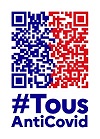 Cette application est téléchargeable dans Google Play Store sur Android ou l’App Store sur iOS, (cherchez « TousAntiCovid »).Une affiche apposée à l’entrée le rappelle.7-4) Dans tous les cas, ACCORD :Informe les salariés d’un cas possible d’infection afin qu’ils soient vigilants sur l’apparition d’éventuels symptômes et qu’ils restent à leur domicile si c’est le cas ;fait procéder au nettoyage de l’espace de travail ou de présence de la personne ayant présenté un symptôme, avec gants, masque et blouse à usage unique.8) Durée du protocole sanitaire Ce protocole sanitaire mis à jour s’applique jusqu’à nouvel ordre. Il est rappelé qu’il peut évoluer selon les instructions gouvernementales et également en fonction des situations constatées.ANNEXES1/ DÉFINITION DES PERSONNES VULNÉRABLESSelon le Haut Conseil de la Santé Publique, les personnes vulnérables, qui sont susceptibles de développer des formes graves de COVID-19 et qui doivent donc être particulièrement vigilantes, sont :être âgés de 65 ans et plusavoir des antécédents cardiovasculaires (ATCD) : hypertension artérielle compliquée (avec complication cardiaques, rénales et vasculo-cérébrales). ATCD d’accident vasculaire cérébral ou de coronaropathie, de chirurgie cardiaque, insuffisance cardiaque stade NYHA III ou IVavoir un diabète non équilibré ou présentant des complicationsprésenter une pathologie chronique respiratoire susceptible de décompenser lors d’une infection virale (broncho pneumopathie obstructive, asthme sévère, fibrose pulmonaire, syndrome d’apnée du sommeil, mucoviscidose notamment)présenter une insuffisance rénale chronique dialyséeêtre atteint d’un cancer évolutif sous traitement (hors hormonothérapie)présenter une obésité (indice de masse corporelle (IMC) > 30)être atteint d’une immunodépression congénitale ou acquise :médicamenteuse : chimiothérapie anti cancéreuse, traitement immunosuppresseur, biothérapie et/ou corticothérapie à dose immunosuppressiveinfection à VIH non contrôlée ou avec des CD4 < 200/mm3consécutive à une greffe d’organe solide ou de cellules souches hématopoïétiquesliée à une hémopathie maligne en cours de traitementêtre atteint de cirrhose au stade B du score de Child Pugh au moinsprésenter un syndrome drépanocytaire majeur ou ayant un antécédent de splénectomieêtre au 3ème trimestre de la grossesseêtre atteint d’une maladie du motoneurone d’une myasthénie grave, de sclérose en plaques, de la maladie de Parkinson, de paralysie cérébrale, de quadriplégie ou hémiplégie, d’une tumeur maligne primitive cérébrale, d’une maladie cérébelleuse progressive ou d’un maladie rare2/ DÉFINITION DES « PERSONNES CONTACT (source : ameli.fr actualisée au 14 mars 2022)Si vous avez été en contact avec une personne testée positive au Covid-19, vous pouvez être prévenu par le cas positif, ou par l’Assurance Maladie (par SMS ou par téléphone). Les consignes d’isolement et de test sont adaptées à votre situation vaccinale et à votre âge.On distingue 3 types de personne contact : à risque élevé, à risque modéré et à risque négligeable. Dans les 3 cas, la personne a été en contact avec une personne positive au Covid-19 sans mesure de protection efficace qui sont :- une séparation physique isolant la personne-contact du cas confirmé ou probable en créant deux espaces sans communication (vitre, Hygiaphone®) ;- un masque chirurgical ou un masque FFP2, ou un masque en tissu « grand public filtration supérieure à 90 % » (correspondant à la catégorie 1 (Afnor)), porté par le cas confirmé ou probable OU la personne-contact.Personne contact à risque élevé :Il s'agit de toute personne n’ayant pas reçu un schéma complet de vaccination ou avec une immunodépression (*) grave(*) Diminution ou disparition des défenses immunitaires de l'organismeetayant eu un contact direct avec la personne positive (ou probablement positive) au Covid-19, en face-à-face, à moins de 2 mètres, quelle que soit la durée (exemple : conversation, repas, contact physique) ;ayant donné ou reçu des actes d’hygiène ou de soins à la personne positive (ou probablement positive) au Covid-19 ;ayant partagé un espace intérieur (bureau ou salle de réunion, véhicule personnel…) pendant au moins 15 minutes consécutives ou cumulées sur 24 h avec la personne positive (ou probablement positive) ou étant resté en face-à-face avec elle durant plusieurs épisodes de toux ou d’éternuement.Personne contact à risque modéré :Il s'agit de toute personne  ayant reçu un schéma complet de vaccination non immunodéprimée, 
etayant eu un contact direct avec la personne positive (ou probablement positive) au Covid-19, en face-à-face, à moins de 2 mètres, quelle que soit la durée (exemple : conversation, repas, contact physique) ;ayant donné ou reçu des actes d’hygiène ou de soins à la personne positive (ou probablement positive) au Covid-19 ;ayant partagé un espace intérieur (bureau ou salle de réunion, véhicule personnel…) pendant au moins 15 minutes consécutives ou cumulées sur 24 h avec la personne positive (ou probablement positive) ou étant resté en face-à-face avec elle durant plusieurs épisodes de toux ou d’éternuement.Personne contact à risque négligeable :Il s'agit de toute personne ayant un antécédent d’infection par le Covid-19 confirmé par un test de dépistage datant de moins de 2 mois ; et toutes les autres situations de contact non décrites précédemment.Ces définitions de personne contact ne s’appliquent pas ni pour les professionnels de santé hospitalier (une évaluation est faite par le médecin du travail et l’équipe opérationnelle d’hygiène) ni pour le milieu scolaire (plus d’information sur la conduite à tenir sur le site education.gouv.fr3/ QUI CONTACTER ? Pour les démarches auprès de l’Assurance Maladie, les services en ligne sont à privilégier en cette période de crise sanitaire.

Si vous êtes cas contact, vous pouvez contacter les équipes du contact tracing au 09 74 75 76 78 de 8h30 à 17h30.
Pour toute question sur le passe (sanitaire ou vaccinal selon l'âge) ou l'appli TousAntiCovid, une assistance téléphonique gratuite est disponible au 0 800 087 148.Pour toute question concernant le Covid-19, contacter le 0 800 130 000 (appel gratuit). Pour toute question sur votre état de santé, vous pouvez contacter votre médecin.
4 / LES SCHEMAS SUR LA CONDUITE A TENIR EN CAS DE SYMPTOMES / CAS CONTACT à jour au 14 mars 2022 sont annexés au présent protocole (source : ameli.fr)